Would you like to be an ECO WARRIOR?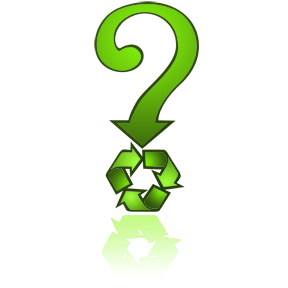 Open to Year 1, Year 2, Year 3 and Year 4 pupilsEco Warriors willHelp to decide which activities we will runMeet with Mrs Dodd and Mrs Whenham once a month to organise Eco events and activitiesHelp with Big Think Time AssembliesYou will need toBe prepared to miss some lunch times or break timesCome to school early once a term for Eco meetings with parentsIf you think you can do all of the above and would like to apply to be an Eco Warrior then please fill out the attached application form and give it to Mrs Dodd by Monday 25th September 2017.Mrs Dodd and Mrs Whenham will be shortlisting and interviewing pupils.  Only 2 pupils from each year group will be selected.Pupils cannot be an Eco Warrior if they are a School Council rep or part of the Sports Crew.ECO WARRIOR application form2017/18Name: …………………………………………..  Class: …………………………Please write in the box 2 things that we already do in Eco in our schoolPlease write in the box 1 new thing that you think we could do for Eco in our school or that you would look forward to doing/improvingPlease write in the box why you think you would make a good Eco Warrior